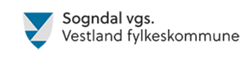 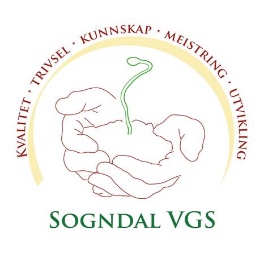 Skulestart 21 - 22 for elevane    Første skuleveka v. 33Måndag 16. aug.09:00 – 10:00	  Vg1 elevane møter på fylkestribuna                          Opprop og inndeling i klassar	10:00 – 13:30	  Klassevis samling med kontaktlærar. Vg2 og Vg3 elevar møter i klasserom (sjå informasjon på skjermane) Nye elevar (vg2/vg3) møter ved hovudinngangen.Informasjon om smittevern og tilpassing til lokale forhold.Personopplysningar, skuleskyss, osv.Informasjon (Timeplan, Skulereglement, husreglar, støtteapparat, brannberedskap)Utlån av bøker etter eigen plan (nokre på tysdag)Sosiale aktivitetar for å bygge godt klassemiljø	Kantina vår er open.Tysdag 17. aug.08:00-14:00         Utlån av bøker etter eigen plan, vg1 og vg2. Faglærar følgjer klassane.09:00 – 10:45     IKT - opplæring Vg1 ST/ID -klassar. Kontaktlærar 	                            følgjer si  klasse.ST- møter i kantina kl. 0900  ID møter i Trollsalen kl. 090010:45 – 11:15     Val av matematikk og språk12:15- 13:45      IKT - opplæring Vg1 YF-klassar. Kontaktlærar følgjer sin klasse.BAT, EL, TIP og GMU- møter i kantina kl 12:15 SE og HO møter i Trollsalen kl 12:15                Vanleg timeplan utover dette                            Kantina er open 11.15 - 12:15Onsdag 18. aug. Vanleg timeplan                                    I løpet av dagen -IKT - opplæring for nye elevar v/ kontaktlærar. 10.00 – 10.45            Rektor, politi og ungdomsleiar ynskjer Vg1- elevane                                   velkomne til bygda - fylkestribuna                                   Faglærar følgjer klassane.                                  Torsdag 19. aug.                                  I løpet av dagen -IKT - opplæring for nye elevar v/ kontaktlærar.14:30 – ca. 17:00       Samling for VG1-hybelbuarar i kantina v/miljøkoordinator.            Informasjon og Pizza.                                    Kontaktlærar informerer og sender elevane på rett plass.                                    Vanleg timeplan utover dette.  Fredag 20. aug. 08:00 – 10:35            	Vanleg undervisning for Vg1 klassene på YF10:40 – 14:30             Aktivitetsdag for Vg1 klassane på YF. Dei ulike avdelingane gjennomfører eigne opplegg.	08:00 – 14:30            	Vg2 og Vg3 klassene + Vg1 ST/ID  følgjer vanleg timeplan.Andre skuleveka v. 34Aktivitetsdagar for vg1 ST / ID  – rulleringsordning etter eigen plan (sjå kalendar)Førebuing til val v / politikar Stig Ove Ølmheim. Digital eller ei fysisk fellessamling med VG1YF, 1IDA, 1IDB, 3DEA.  Tredje skuleveka v. 35Halv skrivedag Vg1 ST/ID – tysdag 31.augustHalv skrivedag YF vg1 – onsdag 1. september            3 stasjonar kvar dagSkuleval-debatt 3.septemberFjerde skuleveka v. 36Skuleval 7. septemberDigitale foreldremøte VG1 - måndag 6.septemberDigitale foreldremøte VG2  - tysdag 7.septemberEigne digitale/ fysisike klassevise foreldremøte i veke 39 og 40.Halv skrivedag Vg1 ST/ID – onsdag 8.septemberHalv skrivedag YF vg1 – fredag 10.september             3 stasjonar kvar dagFotografering av VG1 – elevar - selfieløysing (miljøkoordinator hjelper til).Plan for Utlån av lærebøker Måndag 16. augustTysdag 17. august08:0008:1508:301BAA1BAB08:451BAC1BAD09:001ELA1ELB09:151HOA1HOB09:301HOC1SRA09:451TPA 1TPB10:002STA10:103STA10:152STB10:203STB10:302STC10:303STC10:452IDA10:453MKA11:002IDB11:003IDA11:1511:15GMUA11:30PAUSE11:30PAUSE11:4512:0012:002ANLA2BMOA12:1512:152TOLA2DELA12:3012:302ELEA2BUAA12:4512:452HEAA2HEAB13:001STA13:002KØTA2SRLA13:151STB13:152KEMA2RLFA13:301STC13:302TMFA2TMFB13:451IDA13:4514:001IDB14:00